Obrázok č.1 – Snežienka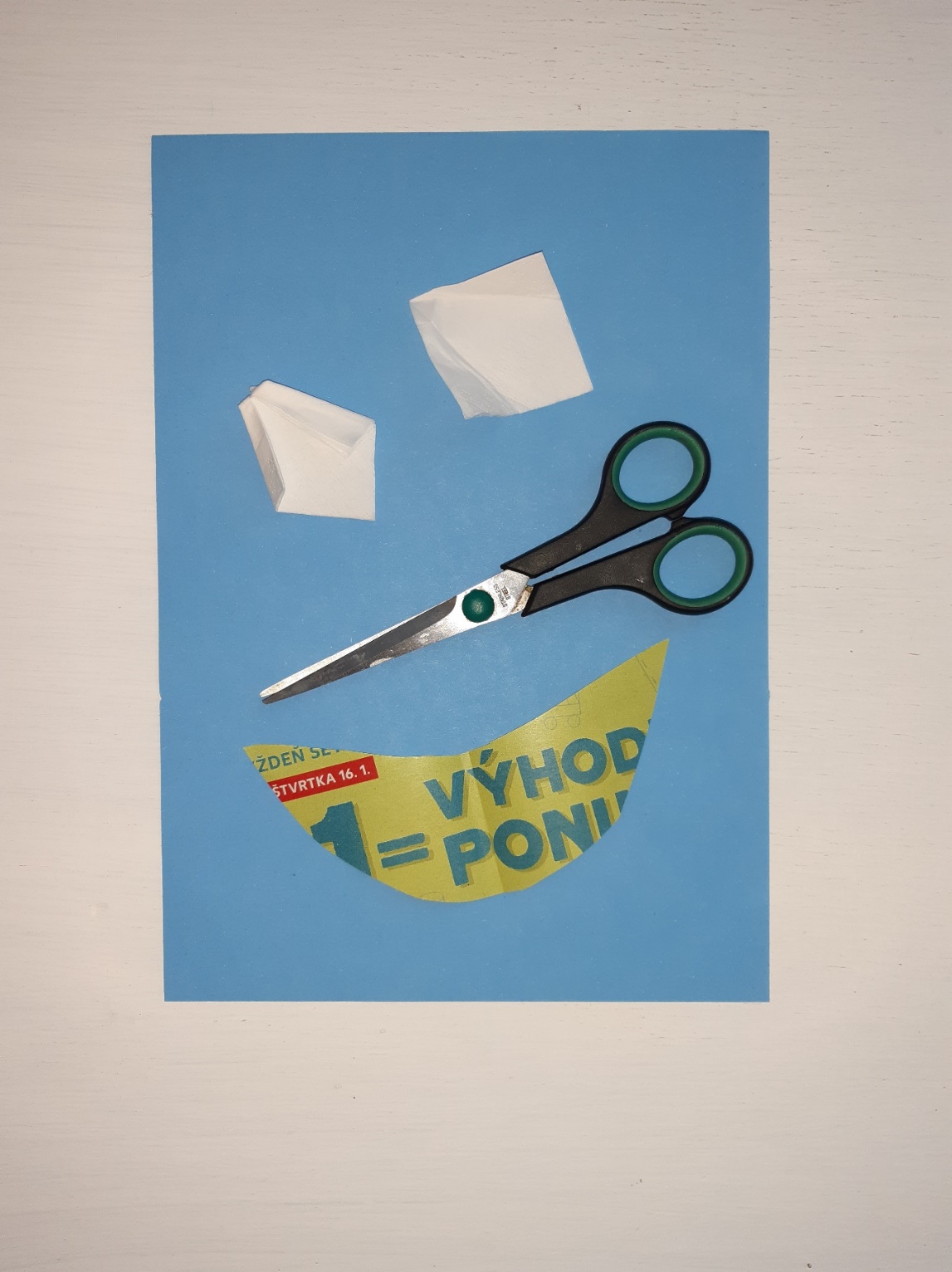 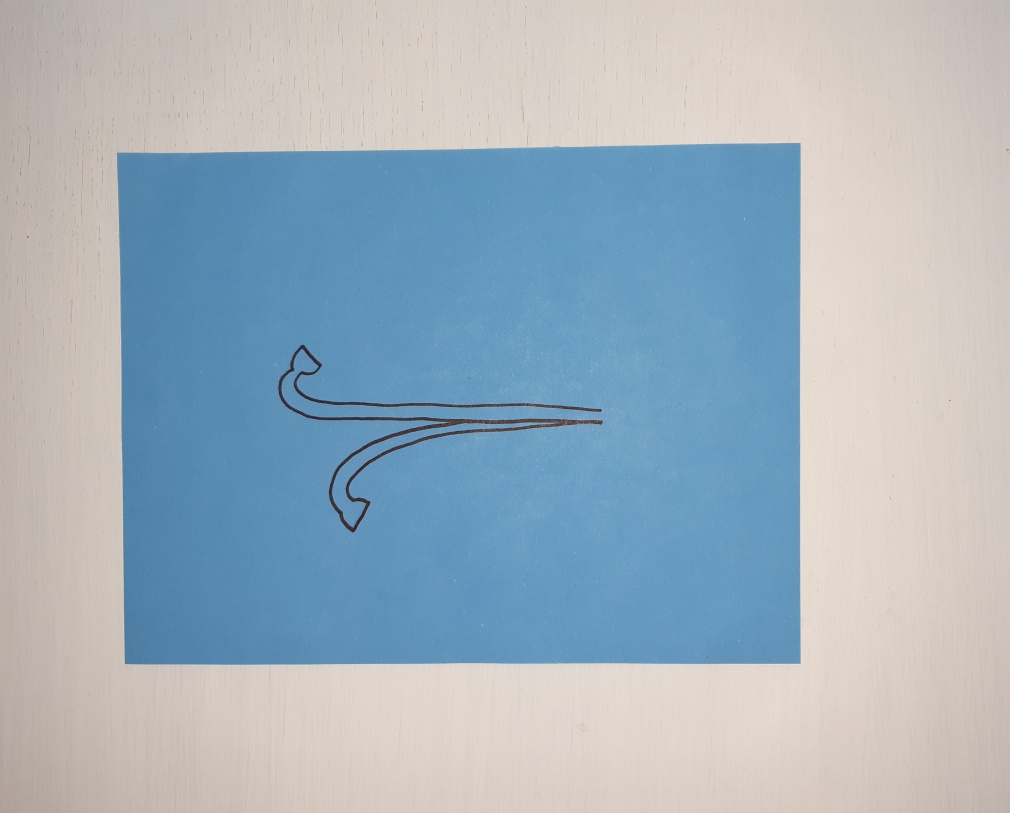 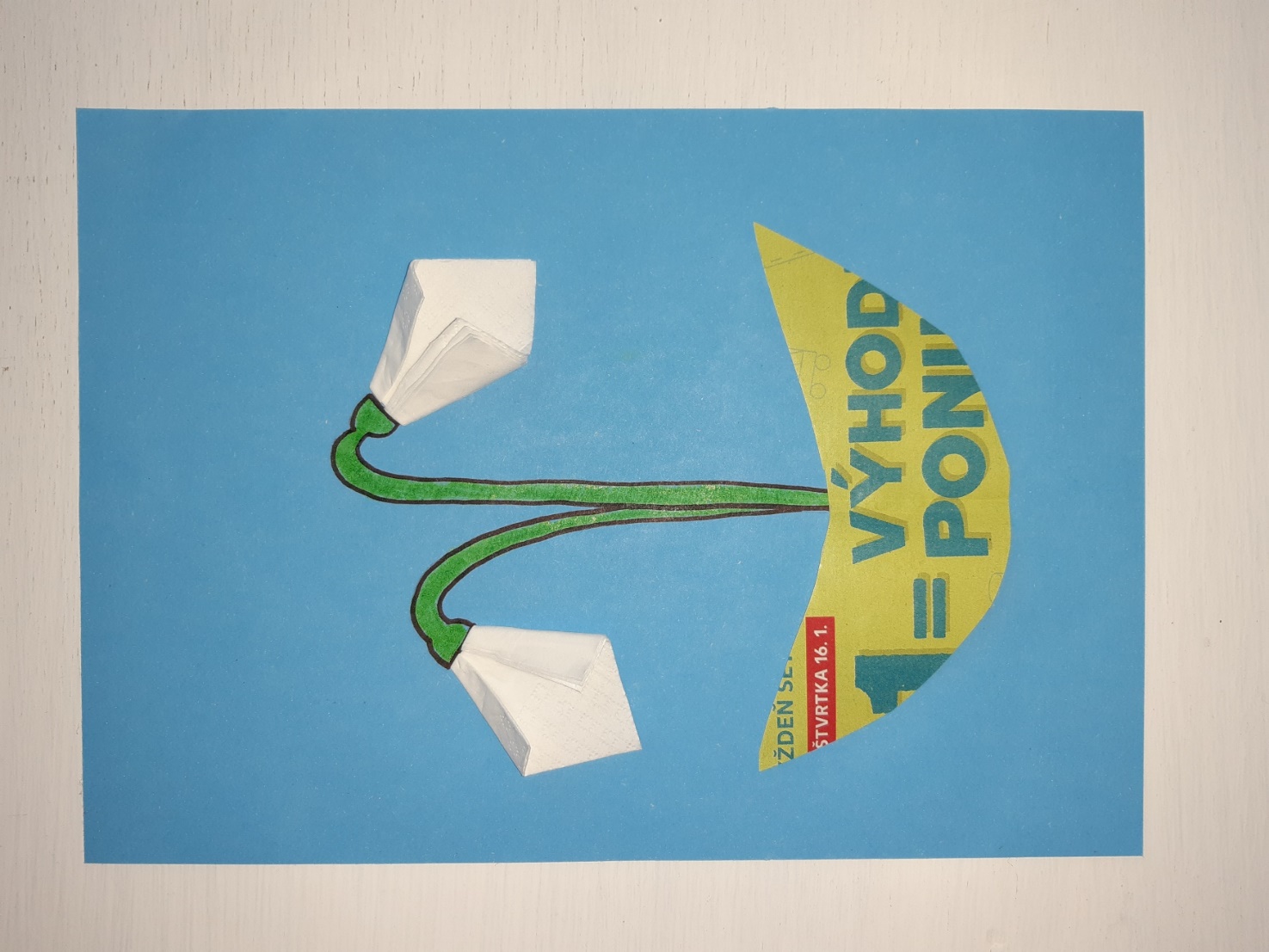 Obrázok č. 2 – Maľované čítanie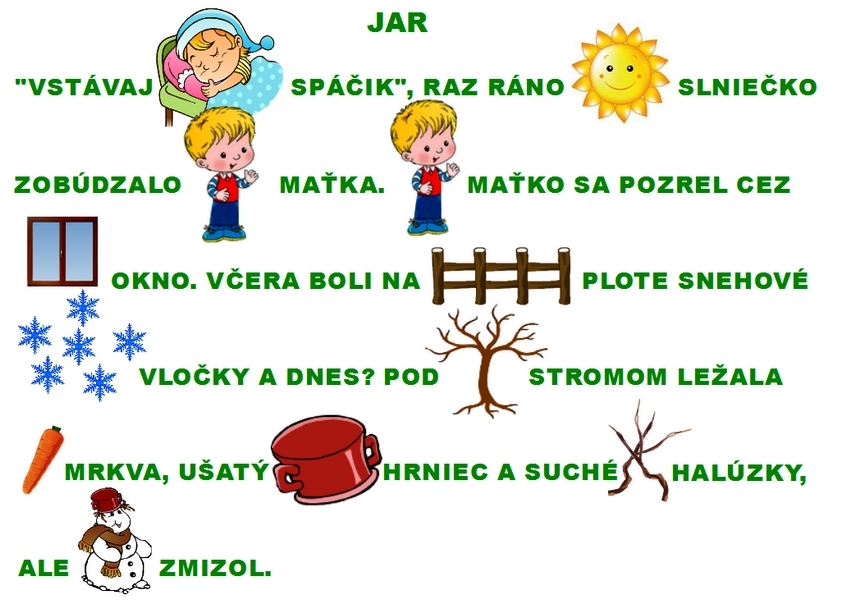 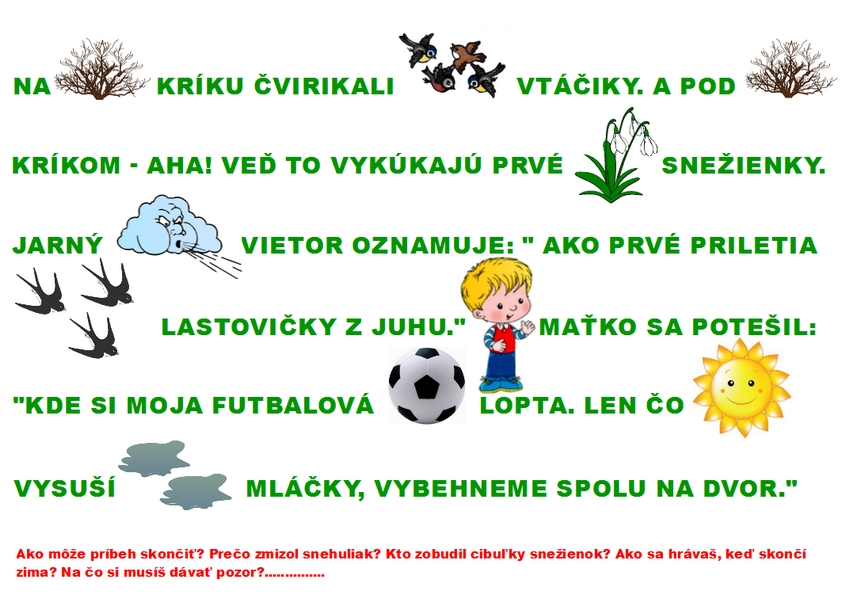 Obrázok č. 3 – grafomotorika (mladšie detí)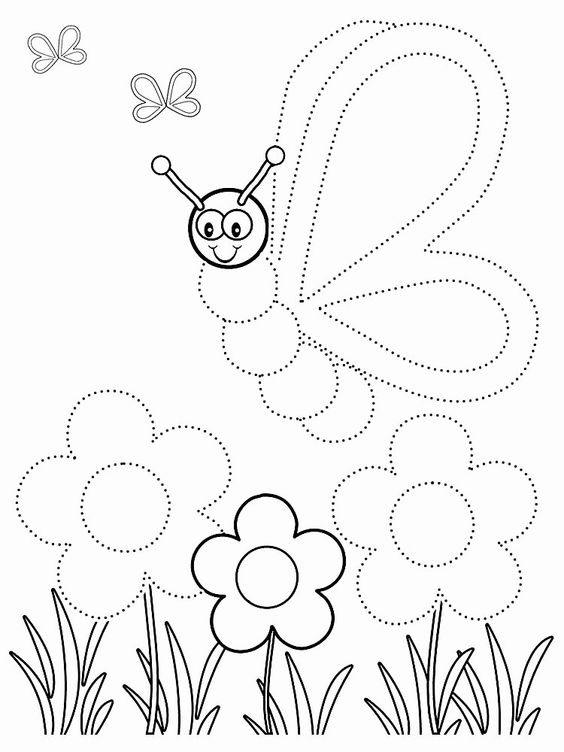 Obrázok č. 4 – grafomotorika (staršie detí)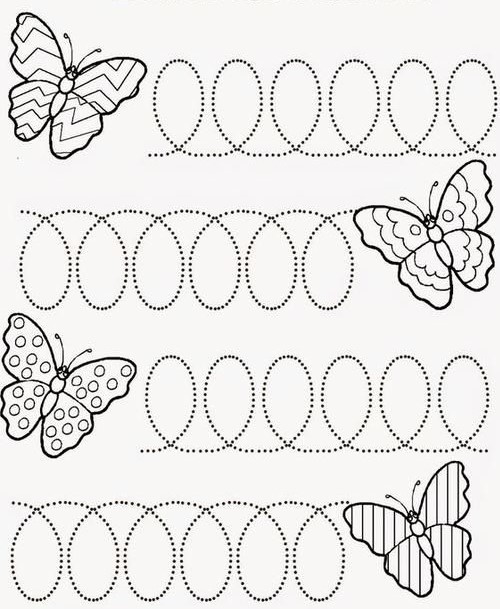 Obrázok č. 5 – matematika (mladšie deti)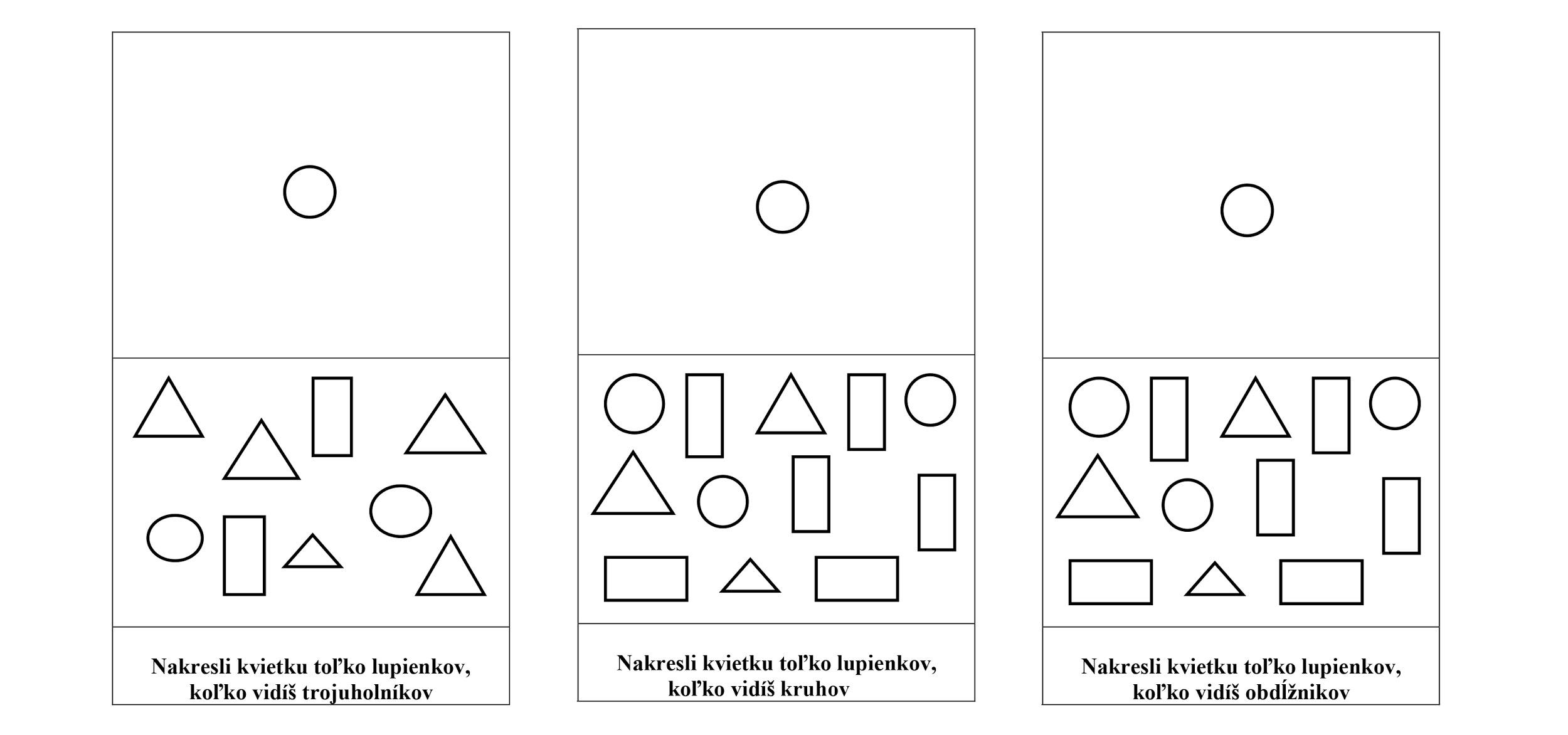 Obrázok č.5 – matematika (staršie deti)Obrázok č.6 – výtvarná výchova, matematika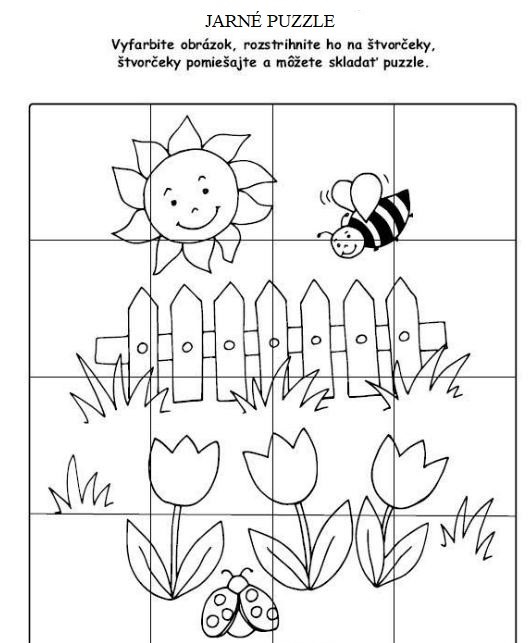 Obrázok č. 7 – jarná vychádzka, jarné skúmanie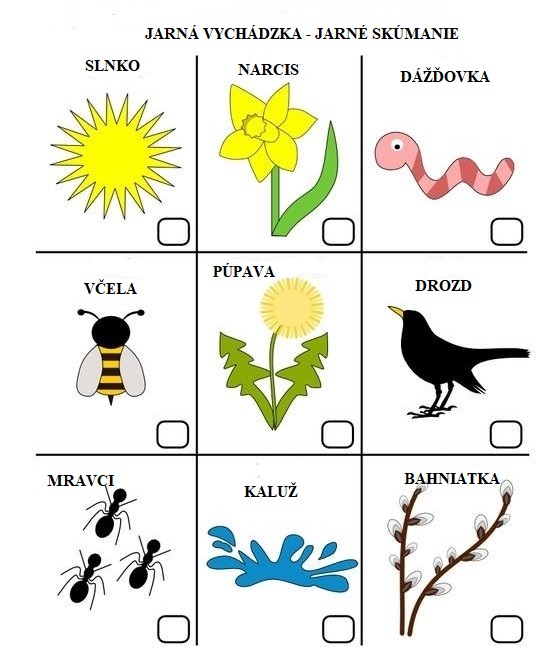 Obrázok č.8 – pieseň Slniečko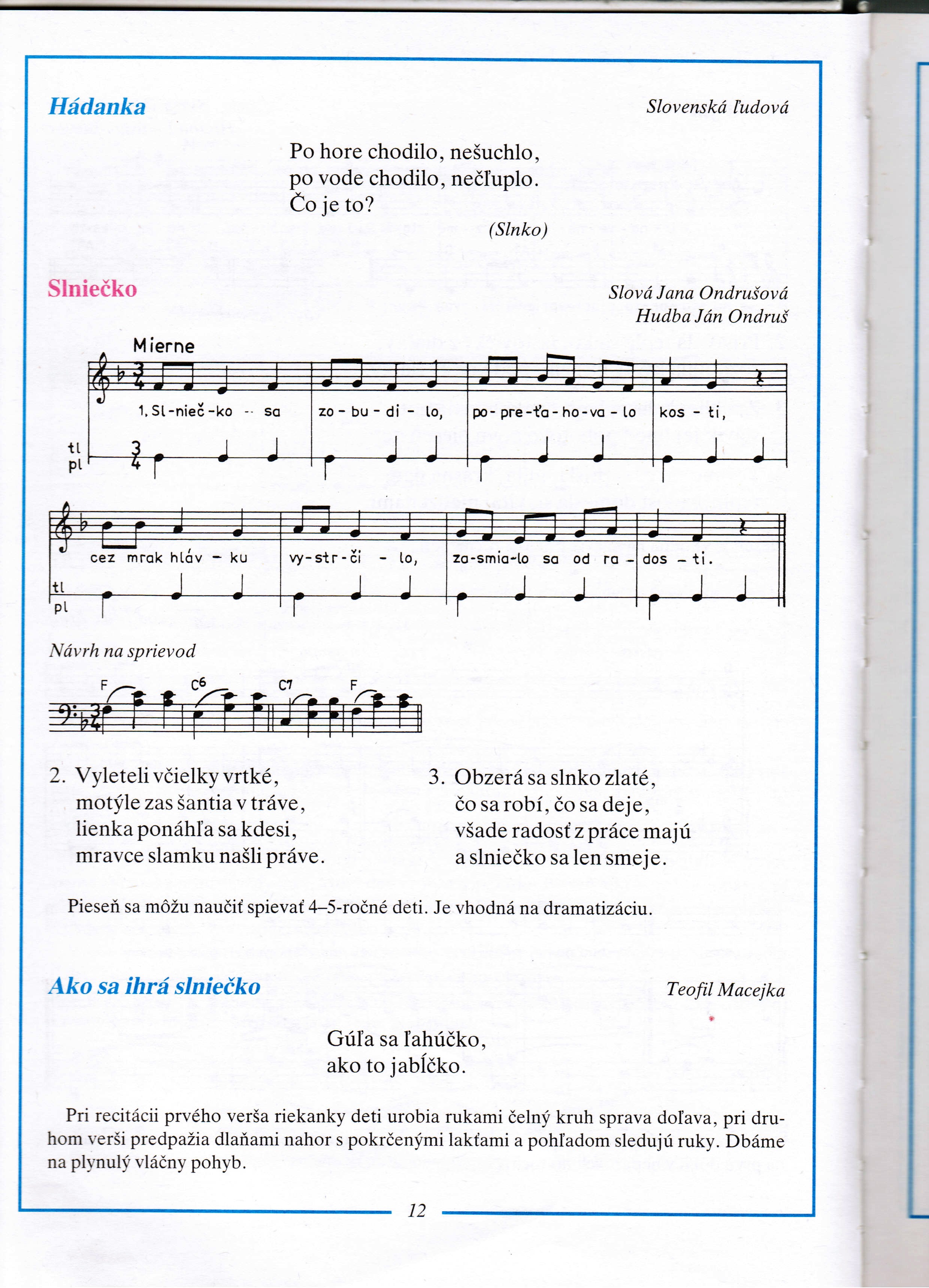 Obrázok č.9 – výtvarná výchova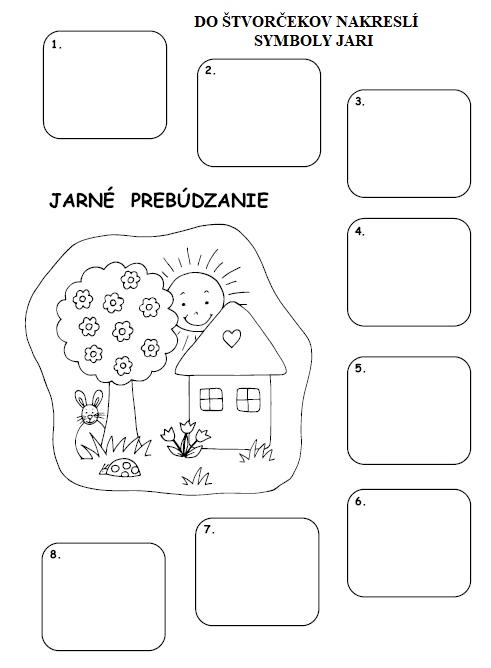 Obrázok č.10 – zdravie a pohybDve deti sa chytia za ruky a vytvoria bránu, cez ktorú ostatní prechádzajú za spevu piesne „Jarná brána“ /môžeme na melódiu piesne Zlatá brána/. Keď deti spievajú text ...brána sa už zatvára, chytia dieťa, ktoré prechádza bránou a premenia ho napr. na včielku, slniečko, vtáčika, žabku, jarný dážď... a dieťa pohybom znázorňuje premenu. Deti sa pri hre striedajú.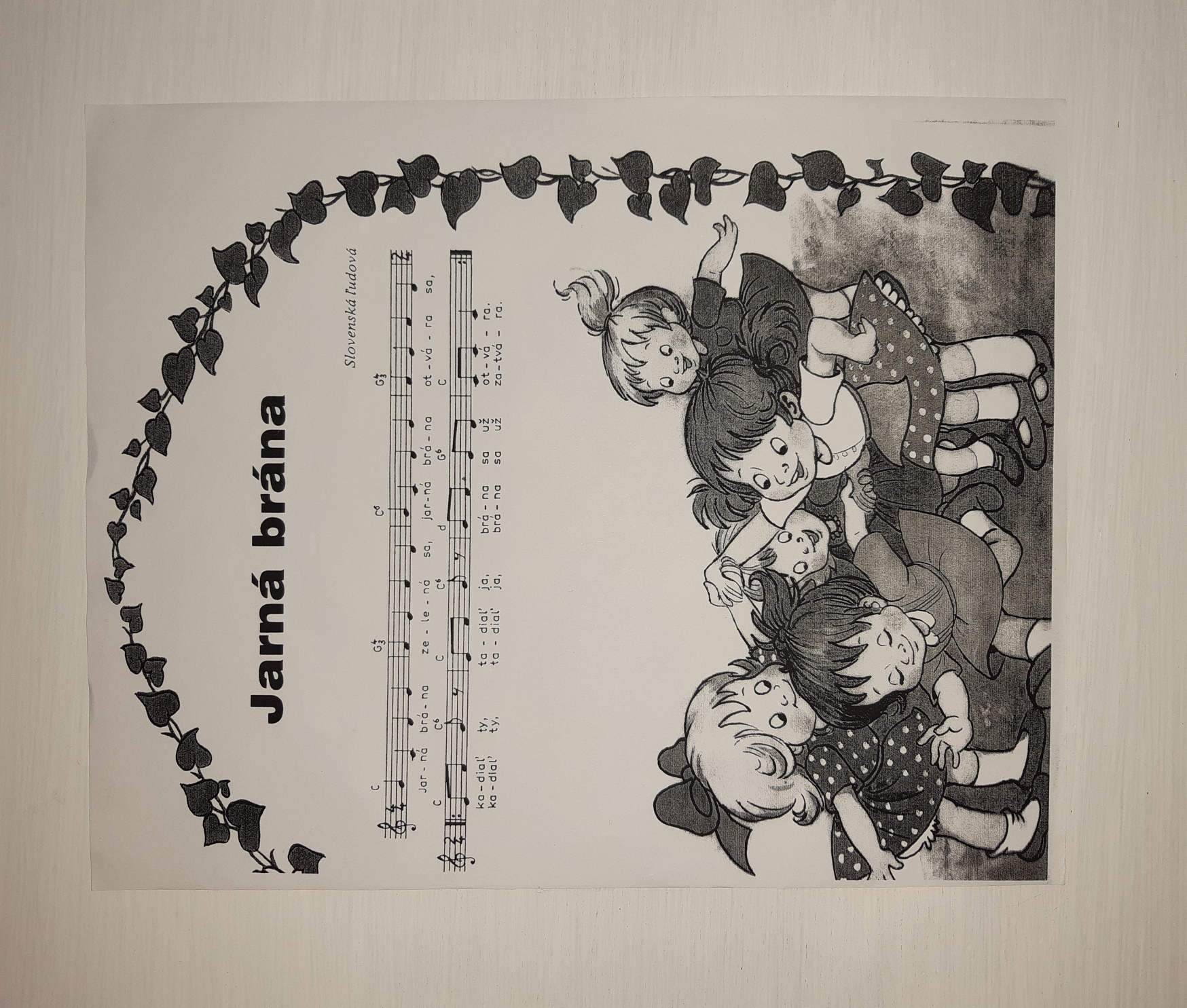 ŠkVP – PlamienokŠkVP – PlamienokTéma mesiaca:Plamienok na potulkách jarnou prírodouPodtéma týždňa: Jarné slniečkoVeková kategória:3 - 6 rokov, cieľ aktivity prispôsobíme vekovým a vývinovým osobitostiam a schopnostiam Podtéma týždňa: Jarné slniečkoPodtéma týždňa: Jarné slniečkoPôstne skutky: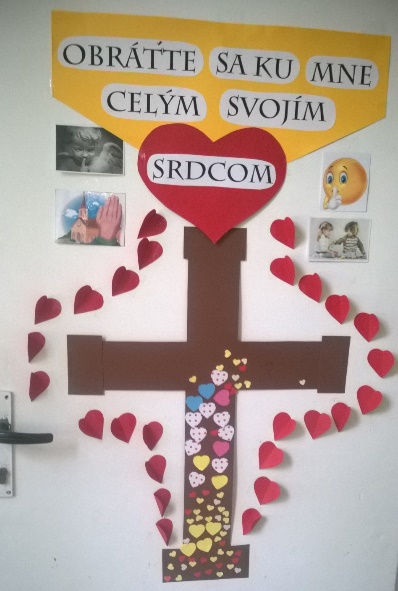 Vzdelávacia oblasť- VOVzdelávacia oblasť- VONázov aktivity:Priebeh aktivity - pomôckyVO – Človek a svet práceVO – Človek a svet práceSnežienkaVytvorí s pomocou a podľa predlohy snežienku, zelenou pastelku vyfarbí stonku. Na listy v tvare kolísky nanesú lepidlo a listy nalepia pod stonku tak, aby spodnú časť trochu prekryli. Kraje vystrihnutých štvorcov z vreckovky s pomocou prehnú do zavinovačky a vytvoria kvet. Nanesú lepidlo na papier k hornej časti stonky a kvet prilepia.Deti si potom sadnú na koberec, položia pred seba zhotovenú snežienku. Nohami v „tureckom“ sede vytvoria - listy, vystretým trupom a hlavou – stonku a rukami nad hlavou – kvet. (obrázok č.1).Pomôcky: farebný papier, zelený papier alebo leták na listy, hygienická vreckovka, nakreslená predloha snežienky, pastelky, nožnice, lepidlo.VO – Jazyk a komunikáciaVO – Jazyk a komunikáciaJarPomocou obrázkov číta maľované čítanie, odpovedá na otázky, rozpráva vlastný príbeh o pobyte v zimnej a jarnej prírode. ( obrázok č. 2).Pomôcky: obrázok maľované čítanieBáseň o jariVyslovuje alebo reprodukuje správne, zreteľne a plynule všetky hlásky a hláskové skupiny v básni.Pomôcky: text básnePRVÁ SNEŽIENKAStonka, dva lístky – a je vonku,zelená kolíska pre snežienku.Ešte je v zavinovačke a celkom malá,možnože by sa polámala.A takto môže tíško spaťa ľahučko sa kolísať.Kreslená jarMladšie deti: Dokáže kresliť po vyznačených líniách. (obrázok č. 3).Staršie detí: Kreslí grafomotorické prvky vyžadujúce pohyby dlane a prstov – horná a dolná slučka. (obrázok č.4).Pomôcky: pracovné listy, pastelky, ceruza, fixky.VO : Matematika a práca s informáciamiVO : Matematika a práca s informáciamiNezbedný jarný vietorMladšie detí: V skupine od 4 – 6 na pracovnom liste určí počítaním počet geometrických tvarov – kruh, trojuholník a dokreslí v danom počte lupienky na kvietok.Staršie detí: V skupine do 10 určí počítaním na pracovnom liste počet geometrických tvarov – kruh, trojuholník, obdĺžnik a dokreslí v danom počte lupienky na kvietok.(obrázok č. 5).Pomôcky: pracovný list, pastelky, ceruza.VO: Umenie a kultúra – Výtvarná výchovaVO: Umenie a kultúra – Výtvarná výchovaFarebná jarDotvorí obrázok, jarné puzzle kresbou a pomenuje výsledok.Vystrihuje štvorce zakresleného jarného puzzle podľa predkreslených čiar, (mladšie deti s pomocou dospelého), (obrázok č. 6).Pomôcky: pastelky, nožnice.VO: Matematika a práca s informáciamiVO: Matematika a práca s informáciamiJarné puzzle Poskladá vyfarbený a vystrihnutý obrázok, jarné puzzle, podľa predlohy, pokynov (obrázok č.6).Pomôcky: vyfarbený vlastný obrázok jarné puzzle.VO: Človek a prírodaVO: Človek a prírodaPopletení jarní škriatkoviaSamostatne aj s pomocou podľa zadania v prezentácii rozpráva o pozorovateľných znakoch a zmenách v jarnej prírode.Pomôcky: prezentácia v Power Pointe (príloha č.1 – prezentácia).Skúmanie jarnej prírodyPočas jarnej vychádzky hľadá jarné symboly podľa obrázkov na predlohe, svoje objavy označí krížikom do okienka na predlohe ( obrázok č.7).VO – Umenie a kultúra, hudobná výchovaVO – Umenie a kultúra, hudobná výchovaSlniečko- pieseňSpieva pieseň s oporou o vypočutú melódiu a obrázky prostredníctvom prezentácie (príloha č.2 – prezentácia), (obrázok č.8).VO – Umenie a kultúra - výtvarná výchovaVO – Umenie a kultúra - výtvarná výchovaJar v mojich očiachStaršie deti – Výtvarne vyjadrí svoje predstavy a poznatky o jarnom ročnom období, (obrázok č. 9).Pomôcky: pracovný list, pastelky.VO – Zdravie a pohybVO – Zdravie a pohybJarná bránaDodržiava pravidlá v hudobno-pohybovej hre, ( obrázok č.10).ZC – RiekankaJa som malá snežienkaZC – RiekankaJa som malá snežienkaRušná časť:Chôdza, beh, poskočný skok, na melódiu piesne – Jar k nám letí.Zdravotné cviky:Zdravotné cviky:Ja som malá snežienka,Drep – predklon a záklon hlavy.mám studené kolienka.V sede pokrčmo, pažami chytiť koleno, pomaly prednožovať pravú, ľavú nohu.Spod snehu mi hlávka kuká,Ľah na brucho, pomocou paží pomaly dvíhať hlavu s trupom, uvoľniť v ľahu.jedná, druhá, tretia, štvrtá.Stoj, drep.Dychové cvičenie v stoji nádych, výdych.Dychové cvičenie v stoji nádych, výdych.Je to biela snežienka,Stoj s upažením, váha telá na pravej, ľavej nohe.prvá jarná kvetinka.Poskoky s potleskom.Relaxácia v ľahu na chrbte – motivácia jarný mrazík.Relaxácia v ľahu na chrbte – motivácia jarný mrazík.